PhD Graduate AlumniCommunicationsElectronicsElectrical Power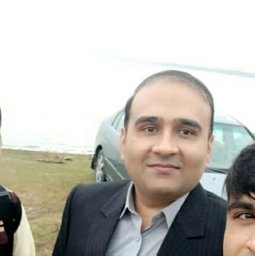 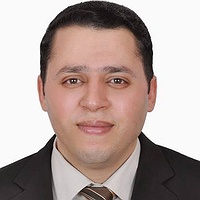 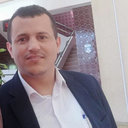 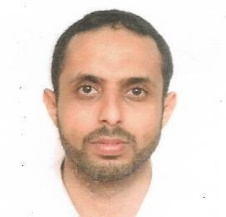 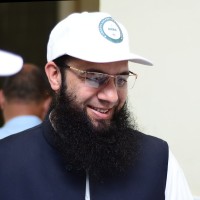 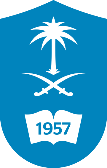 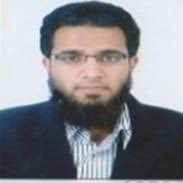 